Figure1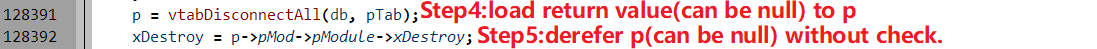 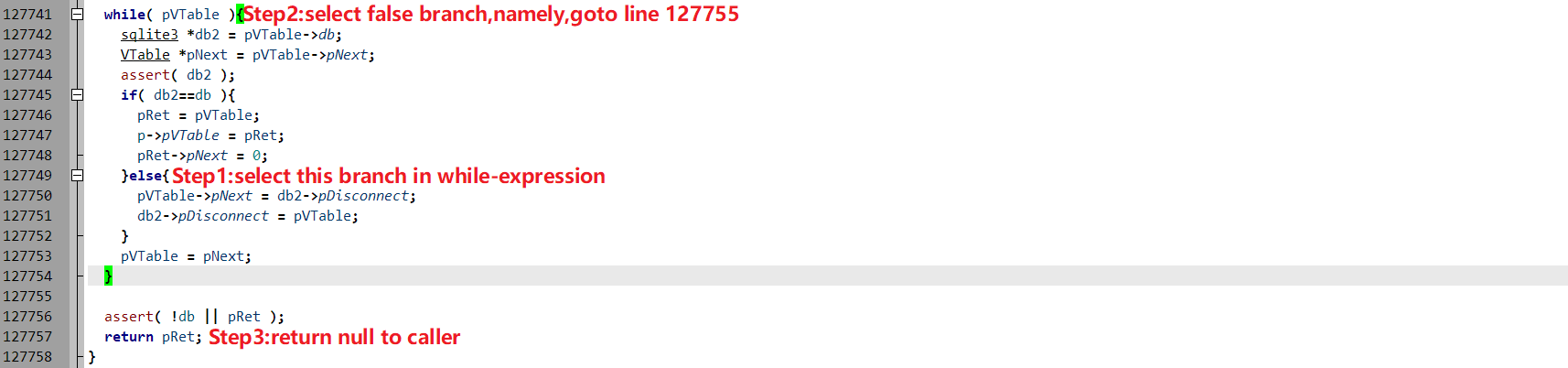 Figure2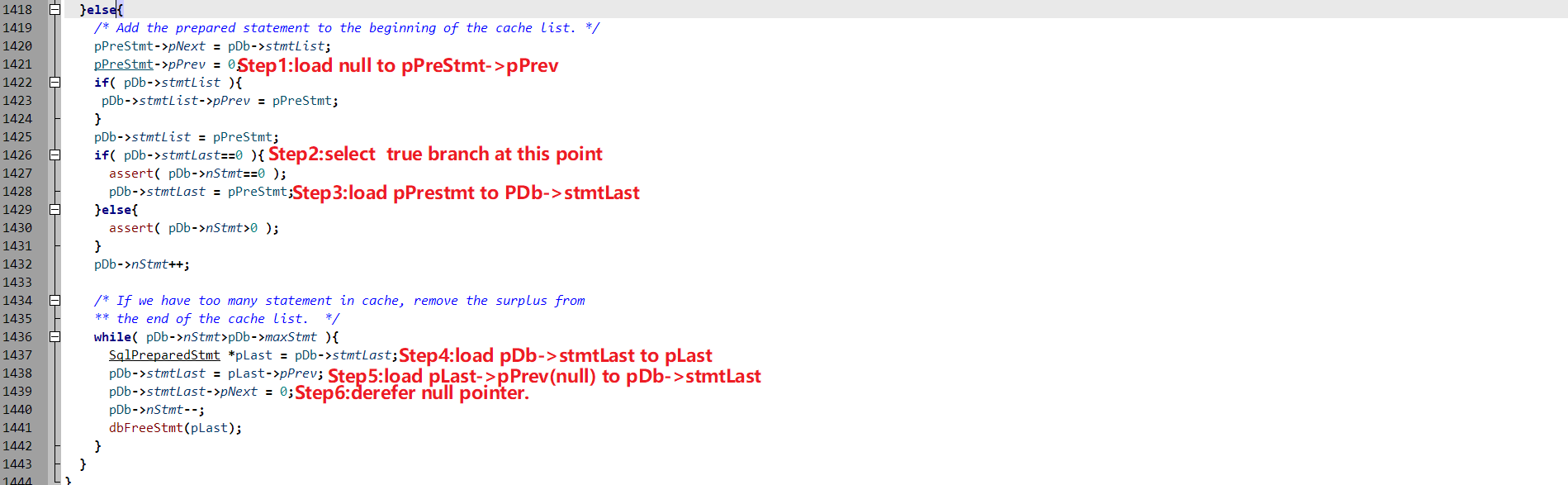 Figure3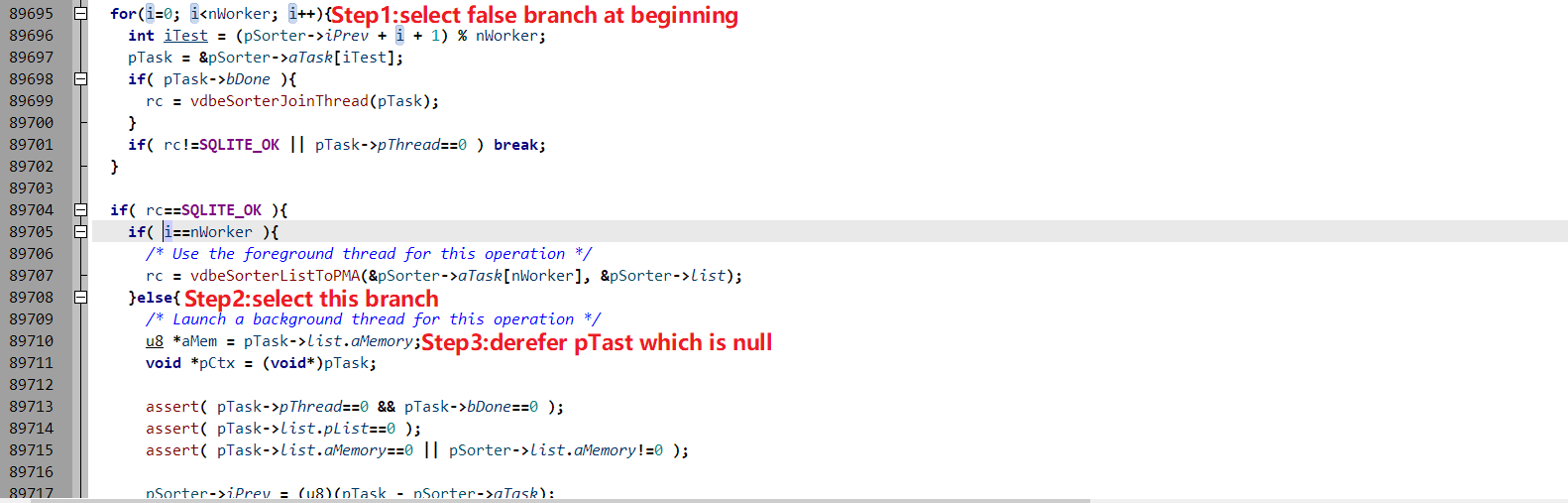 Figure4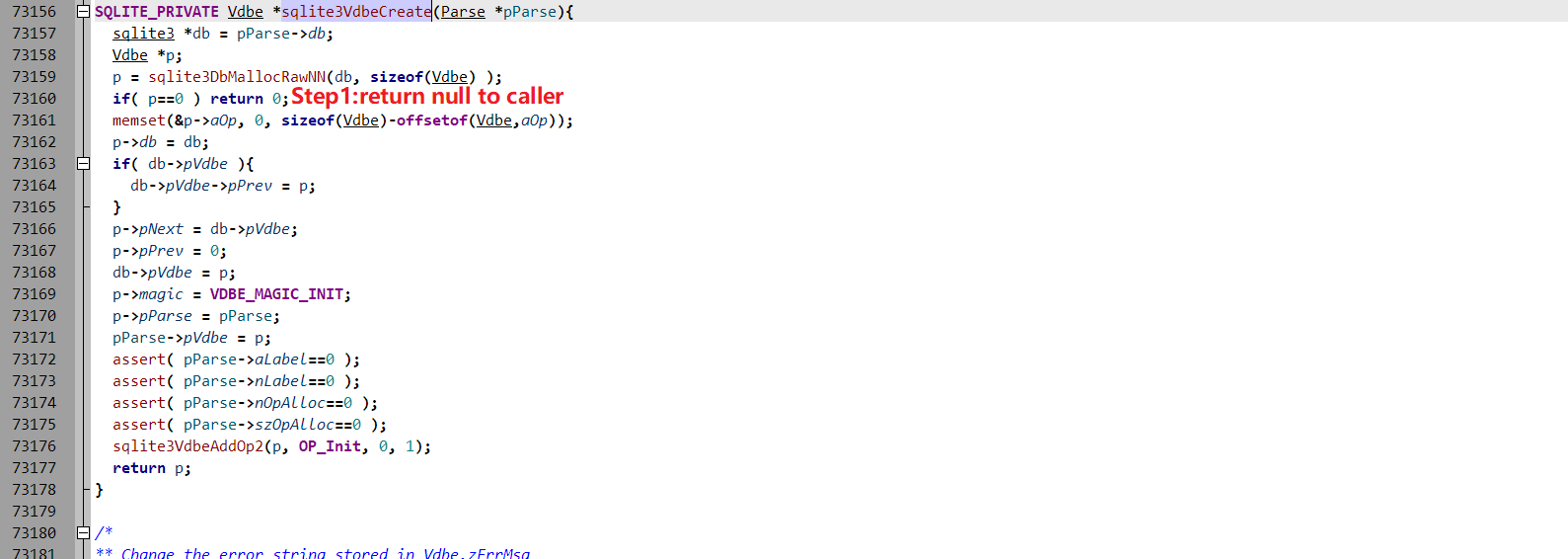 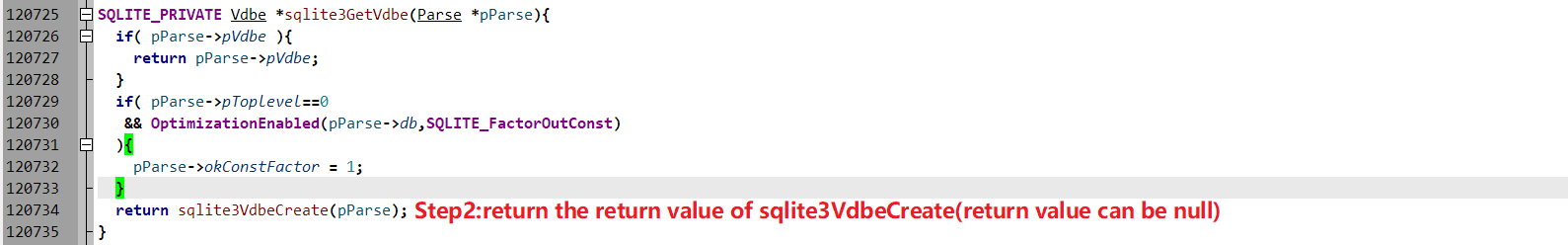 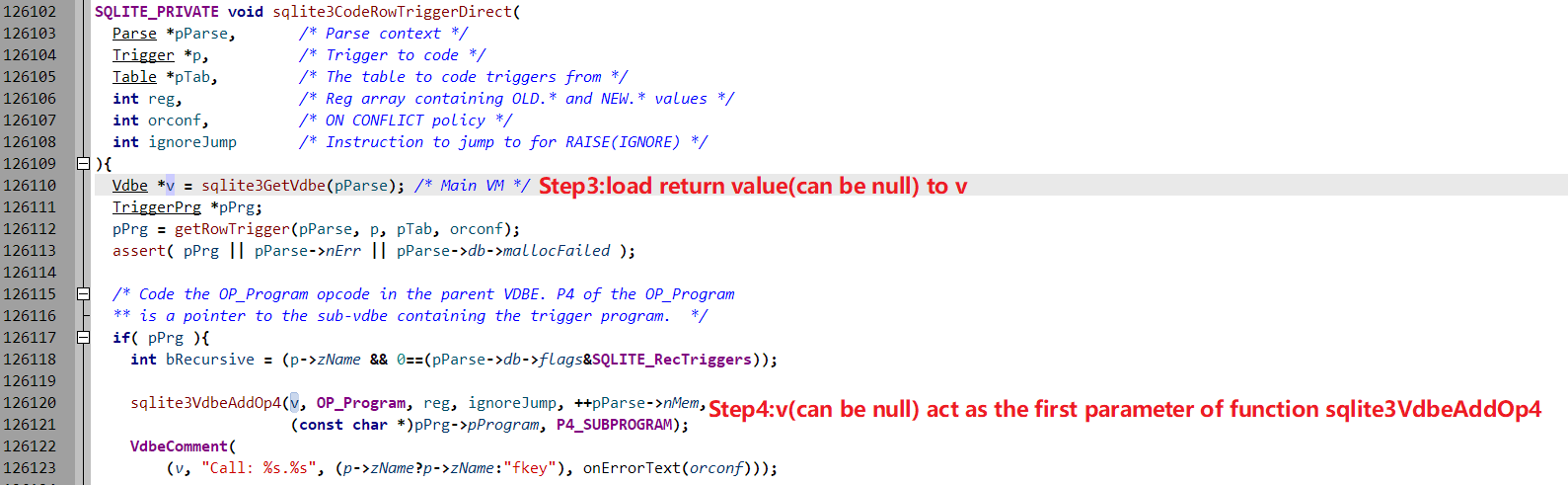 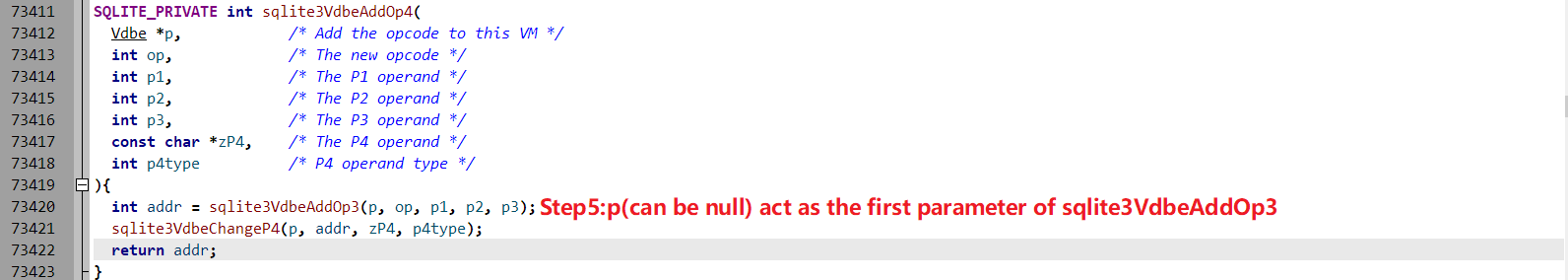 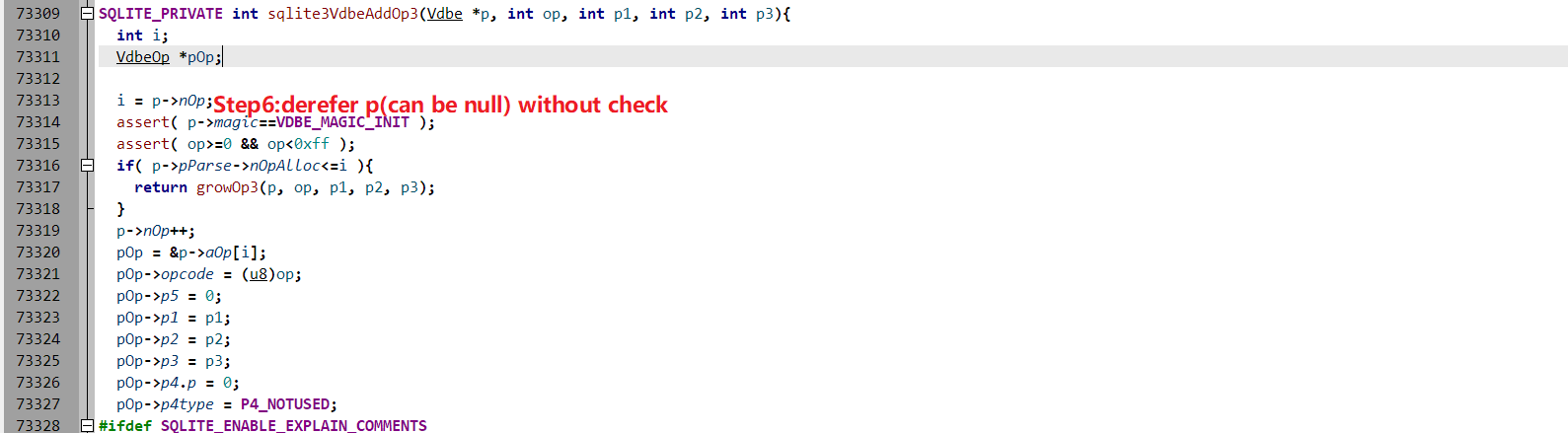 Figure5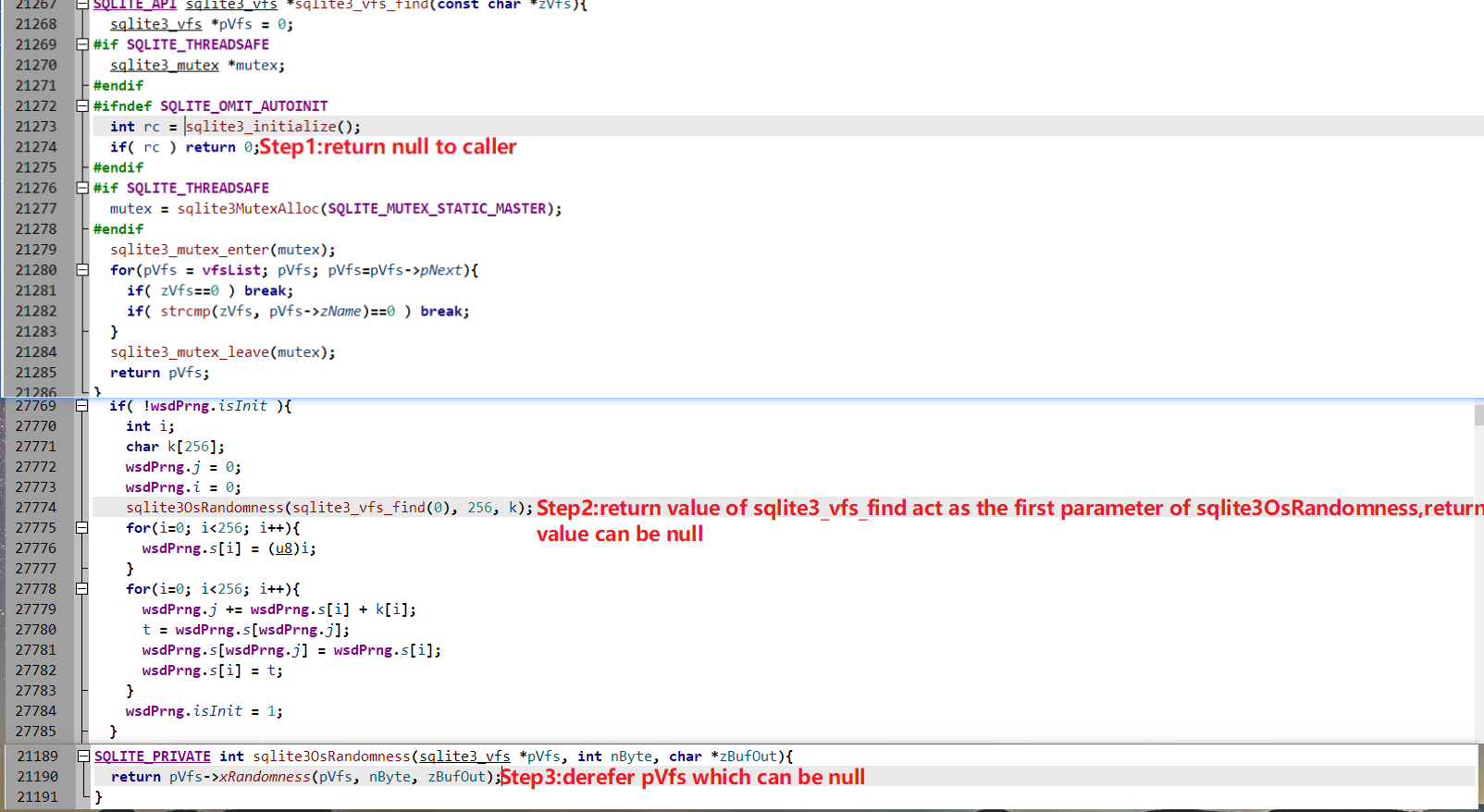 Figure6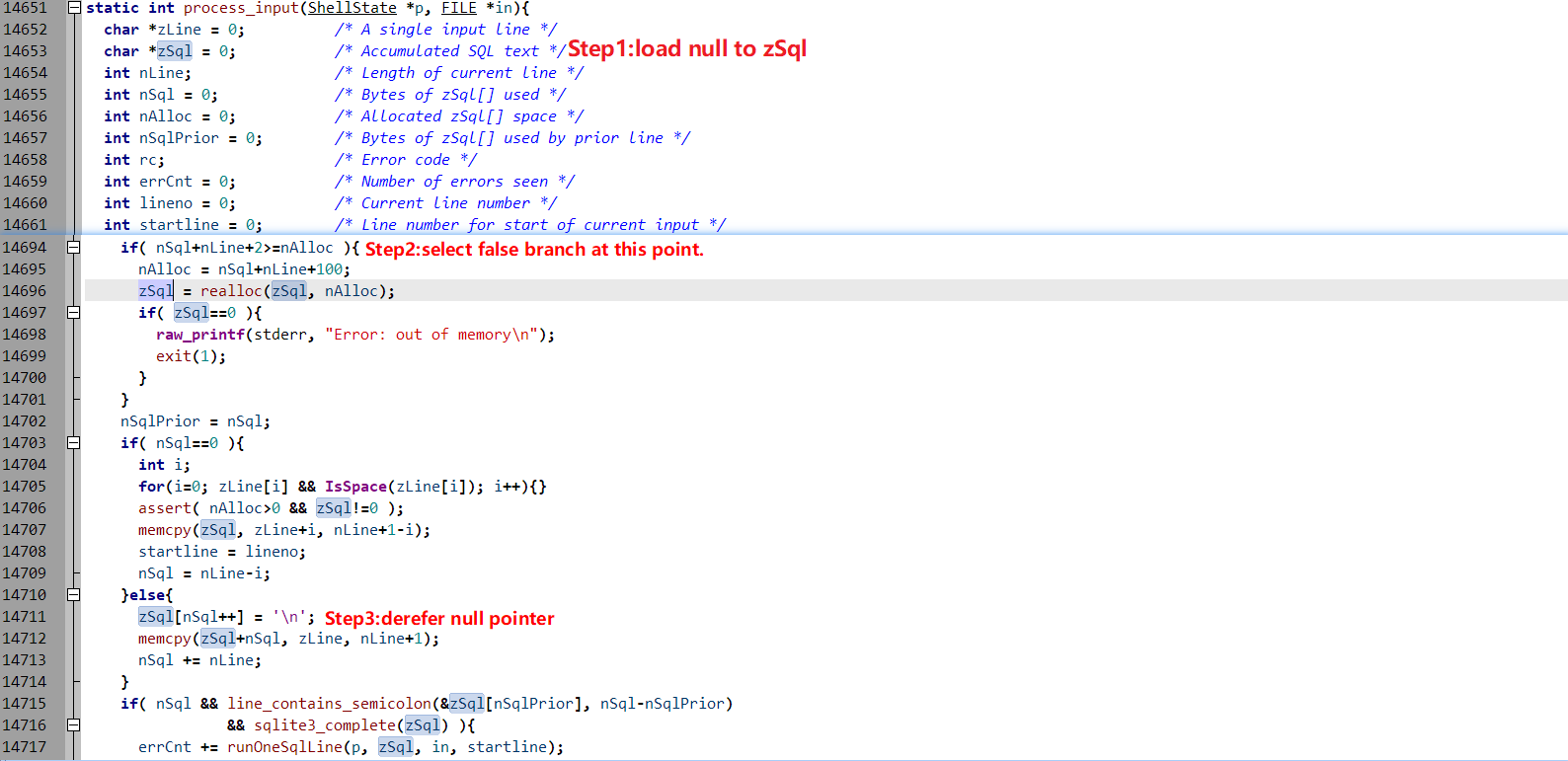 Figure7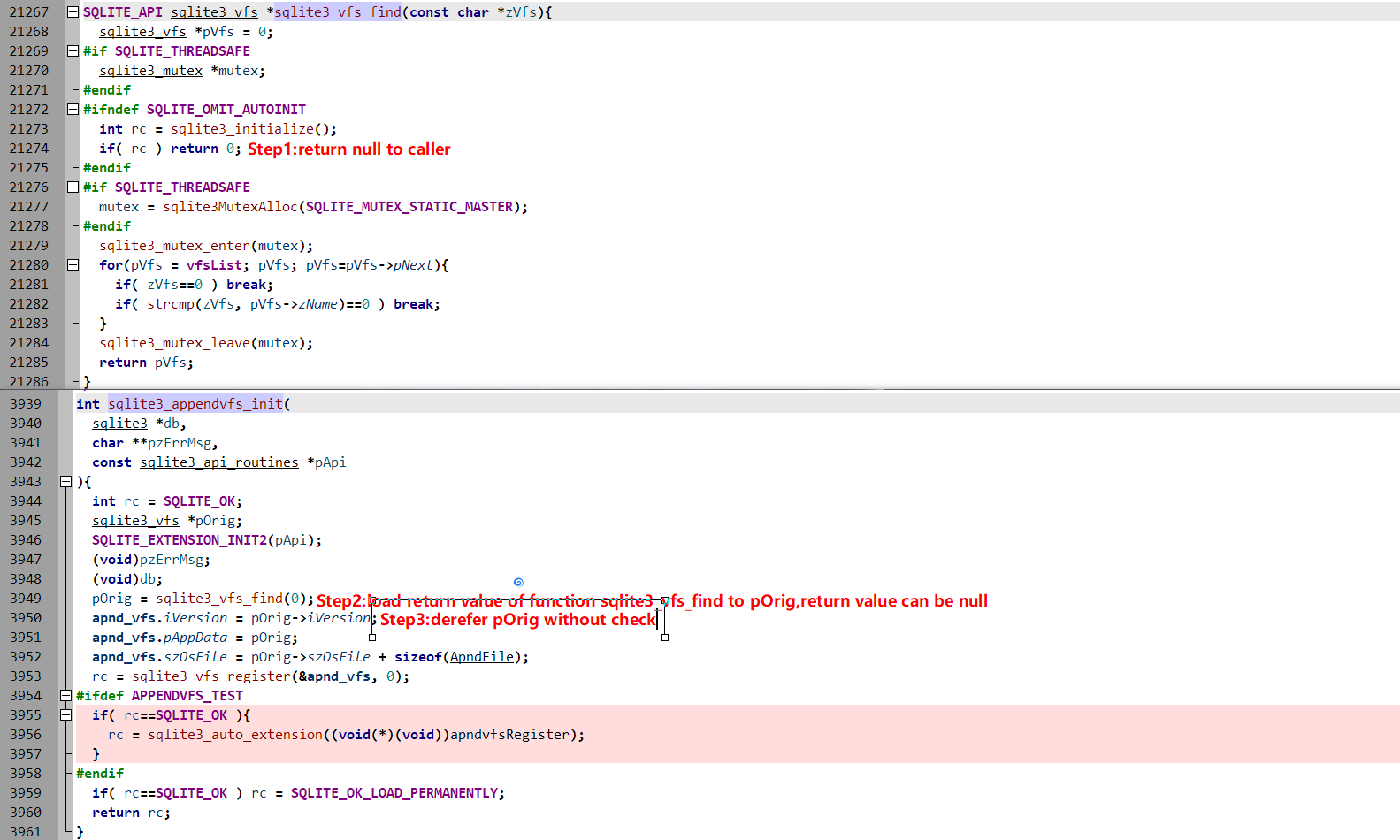 Figure8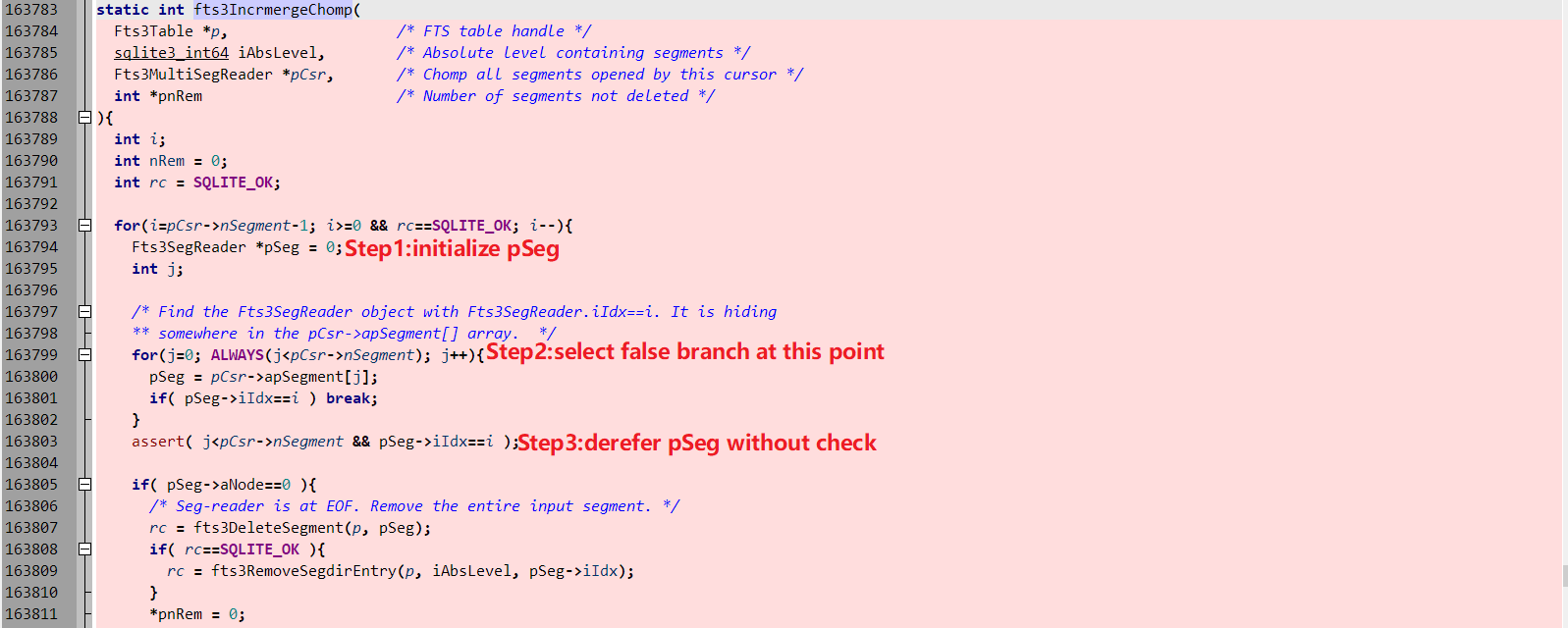 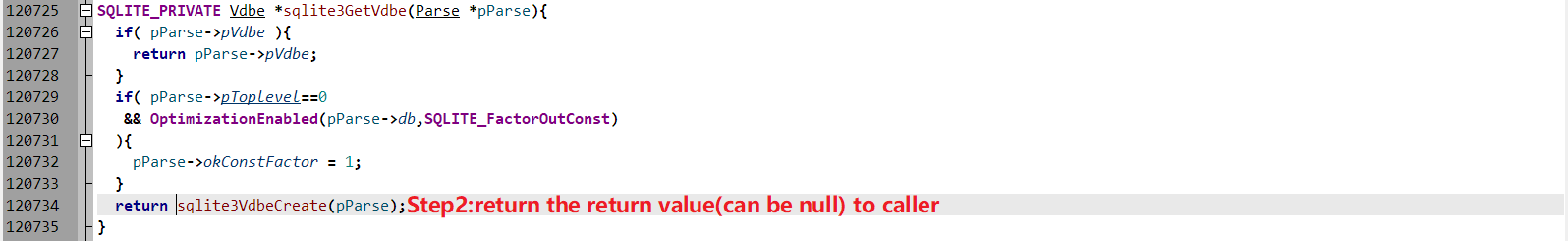 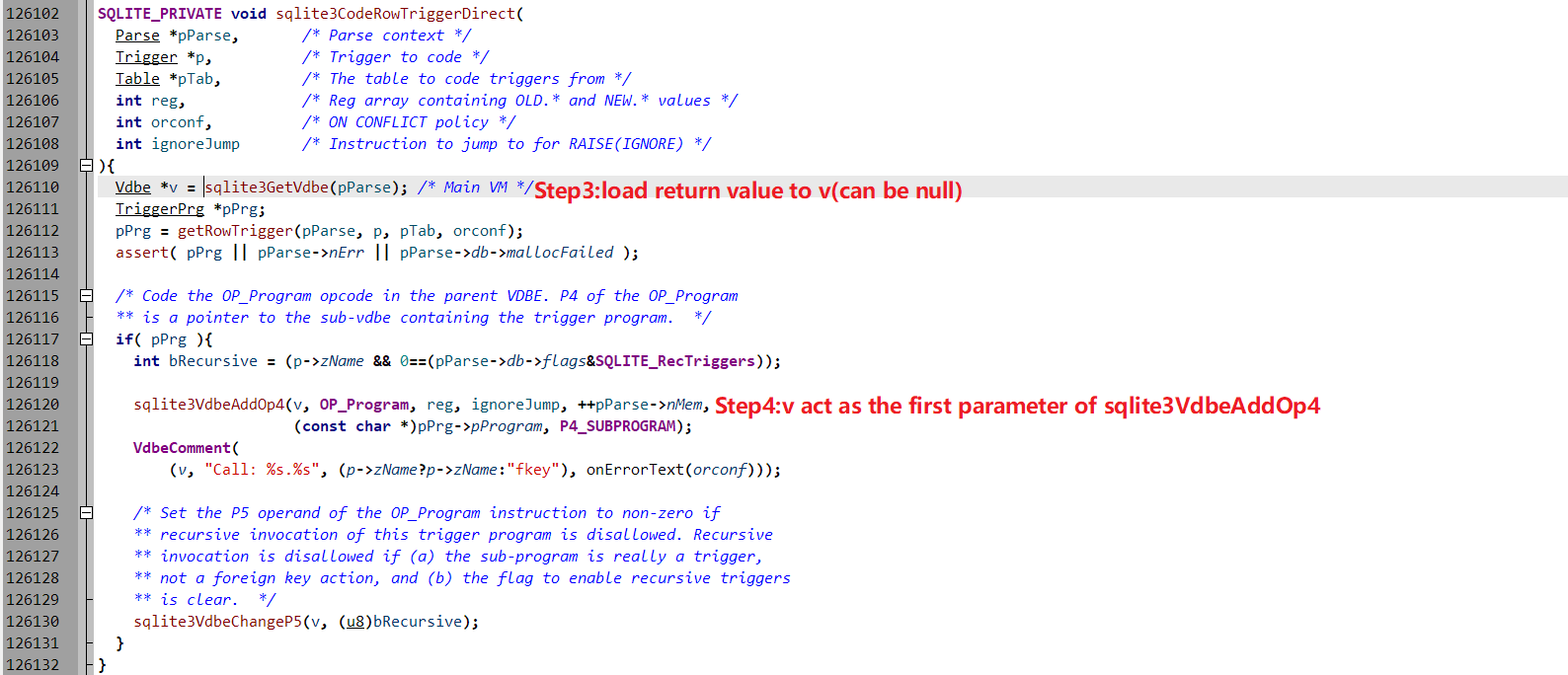 